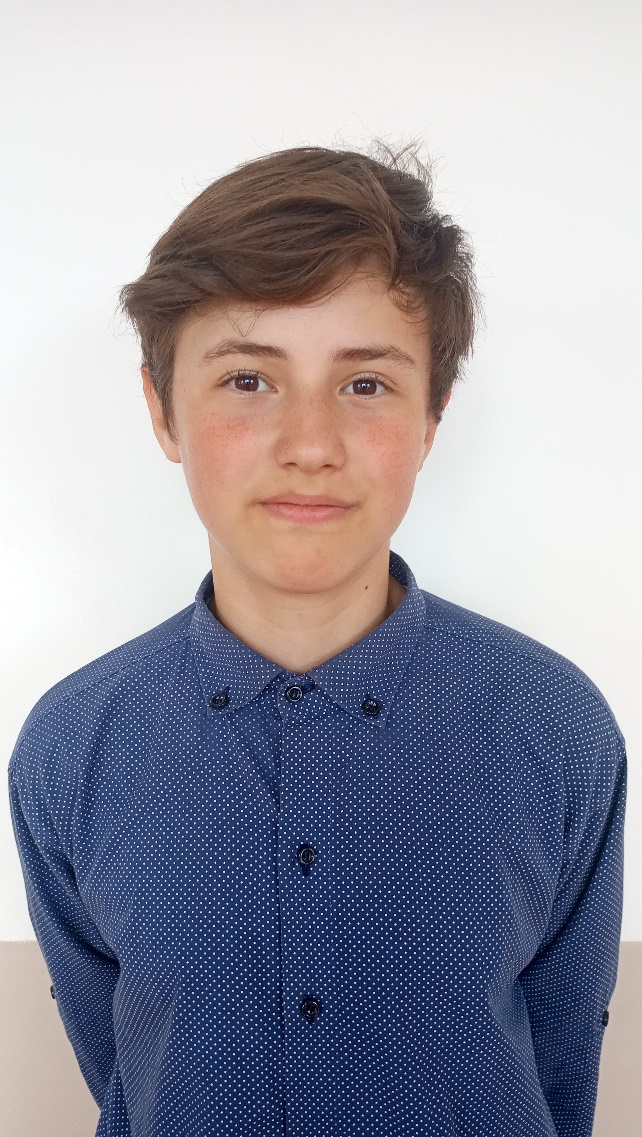 Федотов Георгий Андреевич09.09.2009 г.р.Муниципальное бюджетное общеобразовательное учреждение города Ульяновска «Средняя школа №10 имени Героя Советского Союза И.П. Громова».E-mail:  Efed940@gmail.com Ссылка на аккаунт: vk.com/daunobosan1y Объединение дополнительного образования «Экологическая лаборатория» МБОУ СШ №10Педагог-наставник: Даллакян Татьяна Евгеньевна, заместитель директора по воспитательной работе, учитель химии, руководитель объединения дополнительного образования «Экологическая лаборатория», педагогический стаж 22 года.Достижения:VII Всероссийская (с международным участием) научная конференция учащихся имени Н.И. Лобачевского, очный финал, КФУ – участник;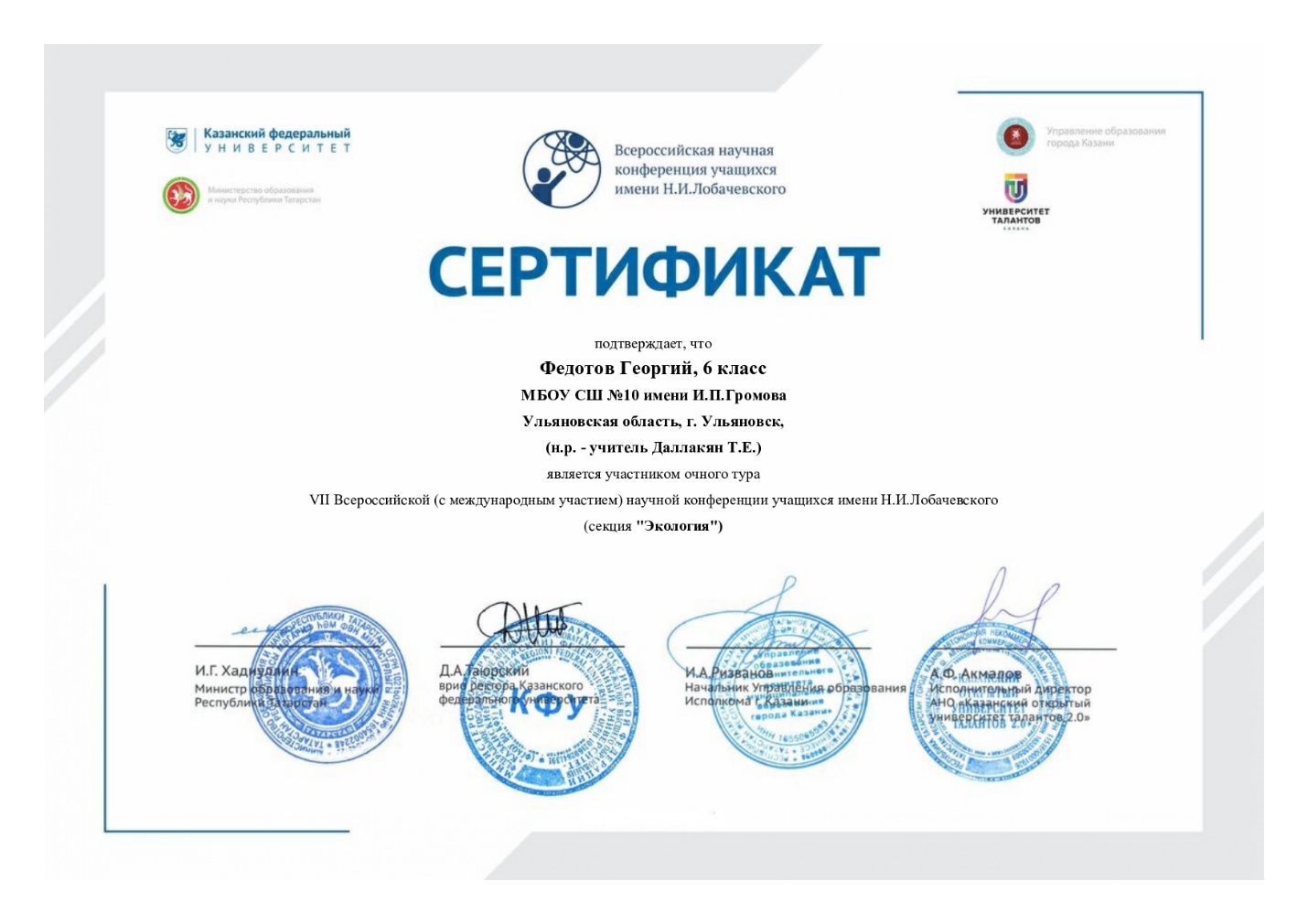 VII городской конкурс экологической фотографии «Город семи ветров» - 2 место;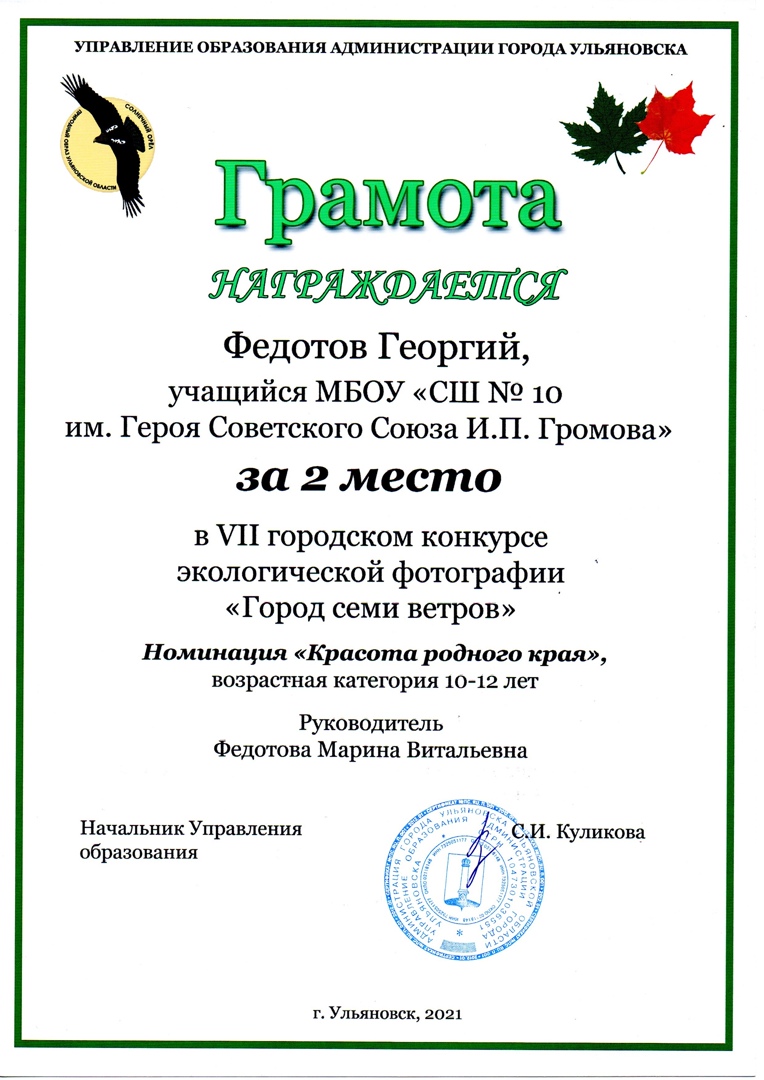 Городская экологическая акция «Живая ель» - 2 место;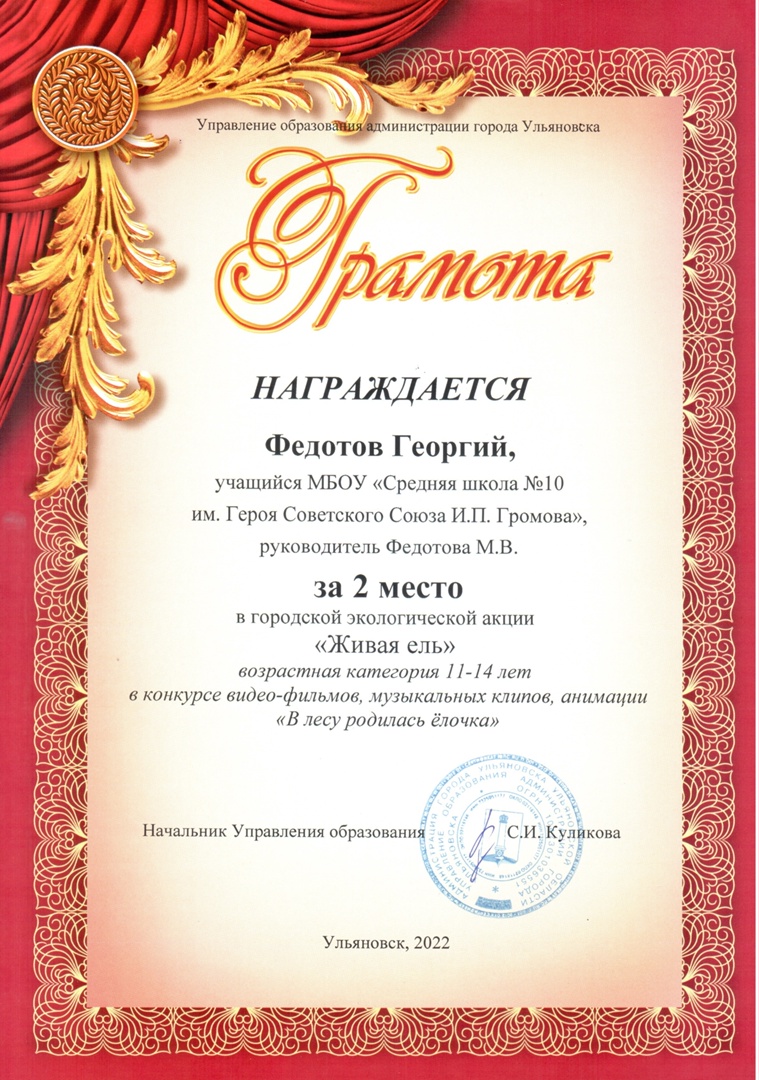 VIII региональный форум научных и творческих достижений учащихся Ульяновской области «Море талантов – 2021» - 2 место;Городская ученическая научно-практическая конференция «Первые шаги в науку» 2021 – 1 место.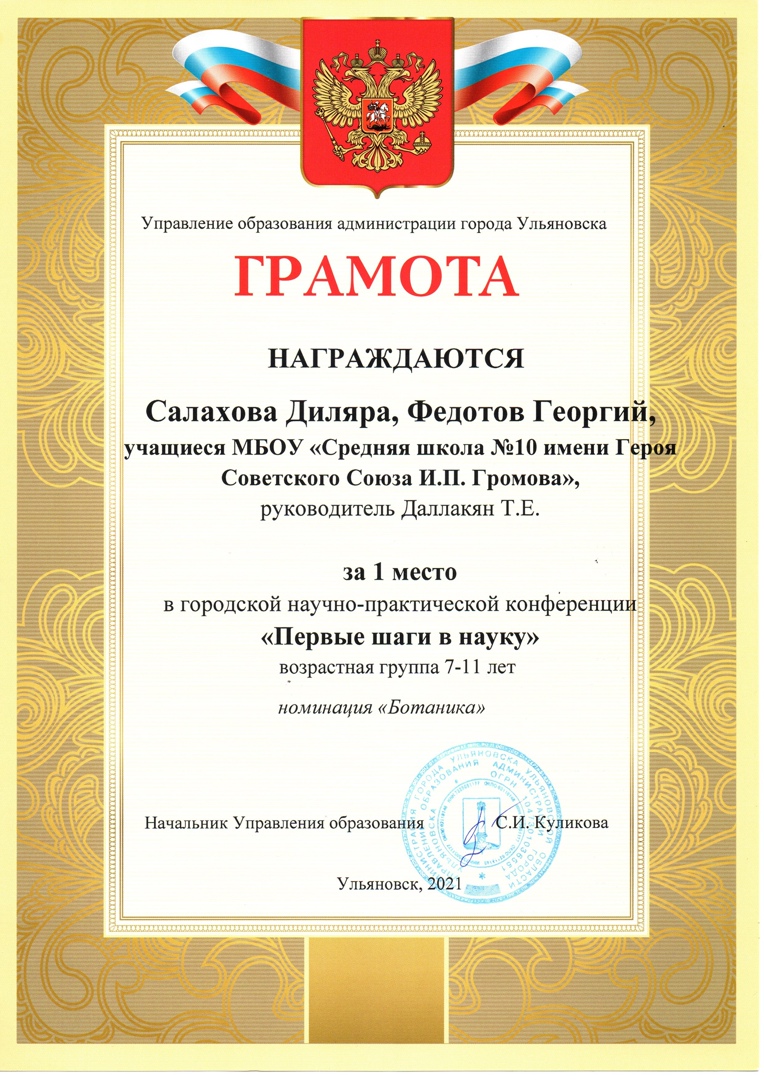 